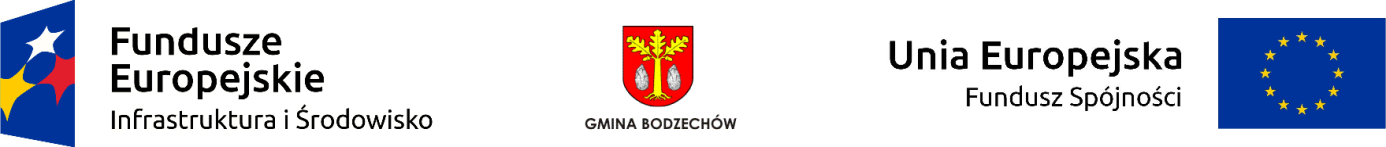 Znak sprawy: ZP.271.14.2020Informacja dot. pobierania i otwierania załączników
Załączniki są spakowane i podzielone na części. Do prawidłowego 
otworzenia jednego załącznika konieczne jest pobranie wszystkich części 
danego załącznika w jedno miejsce. Następnie programem do pakowania 
plików (np. 7z, WinRar, TotalCommander itp.) wypakowujemy zawartość.